附件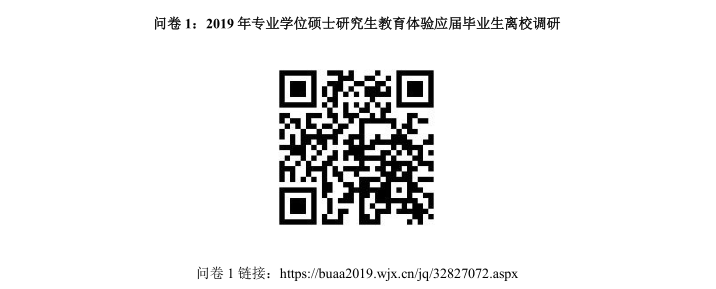 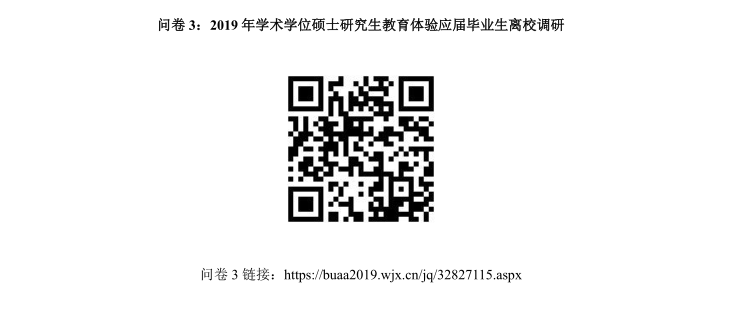 合作培养实践基地建设案例模板一、案例名称：某校某专业学位某合作培养实践基地名称案例特点：原则上不超出 3 个特点案例启动时间：该合作培养实践基地开始时间案例资助方：***学校，***基金，***公司，***机构，或无案例合作方：***学校，***机构，***公司，***基金，或无二、具体案例撰写（5000-8000字）案例背景：（建议包括合作历程、合作原因、内涵、合作双方基本信息）创新理念与培养目标：（建议包括创新理念、总体目标、阶段性目标）主要流程及运行：（建议包括）组织机构及制度建设管理方式及规章制度培养方式及相关规章制度生源遴选、容纳规模基地师资及条件配备基地课程设置(含案例教学)基地实践安排时间、内容及对应指导人员配备基地激励基金或支持项目等设置合作指导论文工作学位授予专业学位教育资质与职业资格认证对外交流（包括国际、国内交流）基地接纳不同层次及类型的学生和学校情况创新创业教育学生成长相关内容合作成效案例的成效、持续性与推广性：案例中遇到的问题与解决方案：案例述评：（自评并简述创新点）请提供撰写人姓名及联系方式。如有合作方，此案例应共同撰写，并获得合作方的认可，需各方署名并提供各方联系方式。专业学位研究生教育创新案例模板专业学位研究生教育创新可分为两大类：体制创新和过程创新。“体制创新”主要包括：组织方式创新、主体组合方式创新、教与学的主体结构创新、学位类型发展规划创新等创新点。“过程创新”主要包括：生源遴选方式创新、课程设置与选择原则创新、学术训练创新、导师指导方式创新等创新点。专业学位教育创新案例体例可参考如下模板，也可不局限于本模板，而是就本专业学位某一具体创新点或最具创新之处进行详细诠释。1、案例提要：案例名称：案例特征：（主要从两大类创新类型中的某一主要创新点进行界定）案例来源：大学院系（或研究生院）案例启动时间：案例资助方：*** 基金，*** 公司，*** 学校，**** 机构，****案例合作方： *** 学校，**** 机构，*** 公司，*** 基金， ****2、具体案例撰写（4000-8000字）请完整描述案例开展的起因、始末、基本流程、关键环节、成效呈现、经验教训，存在的问题障碍与未来持续开展建议。建议撰写内容可以包括：案例背景：创新理念与培养目标：主要流程及运行：（建议包括）参与人员  （包括教师、管理者、学生）管理方式及相关规定某创新点及相关改革规定围绕创新点的实际运行案例成效案例拓展创新案例中遇到的问题与解决方案创新评述：自评并简述创新点（主要点评创新案例中独特的做法和应用范围等，为案例学习者提供学习和借鉴参考）请提供撰写人姓名及联系方式。如有合作方，需合作各方署名并提供各方联系方式。